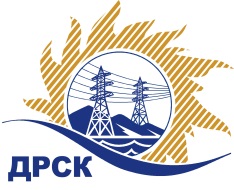 Акционерное Общество«Дальневосточная распределительная сетевая  компания»Протокол № 669/УКС-ВПзаседания закупочной комиссии по выбору победителя по закрытому запросу цен на право заключения договора закупка № 2052 (797 лот 4) раздел  2.1.1.  ГКПЗ 2015 г.закупка 797 Выполнение мероприятий по технологическому присоединению заявителей к электрическим сетям напряжением до 20 кВ на территории филиала «Приморские ЭС» (№ 46241)лот 4 «Выполнение мероприятий по технологическому присоединению заявителей к электрическим сетям напряжением до 20 кВ на территории филиала «Приморские ЭС» (Надеждинский район п. Новый)    (закупка 2052)Извещение ООС № 31502963861ПРИСУТСТВОВАЛИ:  члены Закупочной комиссии 2 уровня АО «ДРСК». ВОПРОСЫ, ВЫНОСИМЫЕ НА РАССМОТРЕНИЕ ЗАКУПОЧНОЙ КОМИССИИ: О  рассмотрении результатов оценки заявок Участников.О признании заявок соответствующими условиям Документации о закупке.Об итоговой ранжировке заявок.О выборе победителя.РЕШИЛИ:По вопросу № 1Признать объем полученной информации достаточным для принятия решения.Утвердить цены, полученные на процедуре вскрытия конвертов с заявками участников закрытого запроса цен.По вопросу № 2Предлагается признать заявки АО «Востоксельэлектросетьстрой» г. Хабаровск, ул. Тихоокеанская, 165,  ООО «ТехЦентр» г. Владивосток, ул. Русская, 57Ж,  ООО «РосГСК»  г. Владивосток, ул. Надибаидзе, 11    соответствующими условиям Документации о закупке и принять их к дальнейшему рассмотрению.По вопросу № 3Утвердить итоговую ранжировку заявок:По вопросу № 4Признать победителем запроса цен лот 4 «Выполнение мероприятий по технологическому присоединению заявителей к электрическим сетям напряжением до 20 кВ на территории филиала «Приморские ЭС» (Надеждинский район п. Новый)    (закупка 2052) участника, занявшего первое место в итоговой ранжировке по степени предпочтительности для заказчика: ООО «РосГСК»  г. Владивосток, ул. Надибаидзе, 11: на условиях: стоимость заявки 1 890 000,00  руб. без учета НДС (2 230 200,00 руб. с учетом НДС). Срок выполнения работ: в течение 90 дней с момента заключения договора. Условия оплаты: В течение 30 (тридцати) календарных дней с момента подписания актов выполненных работ. Окончательный расчет в течение 30 кал.дней с даты подписания КС-11 или КС-14. Гарантийные обязательства: гарантийный срок нормальной эксплуатации объекта (без аварий, нарушения технологических параметров его работы, работы в пределах проектных параметров и режимов) и работ устанавливается на 36 мес. с момента подписания акта сдачи-приемки выполненных работ. Гарантийный срок на поставляемое оборудования и материалы устанавливаются с момента сдачи объекта в эксплуатацию и составляет не менее 36 мес. с момента подписания акта сдачи-приемки выполненных работ. Срок действия оферты до 31.03.2016 г.исполнитель: Коврижкина Е.Ю.(4162) 397-280город  Благовещенск«26» ноября 2015 года№Наименование и место нахождения УчастникаПредмет и цена заявки на участие в закупке1АО «Востоксельэлектросетьстрой» г. Хабаровск, ул. Тихоокеанская, 165Цена: 2 110 810,00  руб. без учета НДС (2 490 755,80 руб. с учетом НДС). 2ООО «ТехЦентр» г. Владивосток, ул. Русская, 57Ж Цена: 1 900 000,00  руб. без учета НДС (2 242 000,00  руб. с учетом НДС). 3ООО «РосГСК» г. Владивосток, ул. Надибаидзе, 11Цена: 1 890 000,00  руб. без учета НДС (2 230 200,00 руб. с учетом НДС). Место в итоговой ранжировкеНаименование и место нахождения участникаЦена заявки на участие в закупке, руб. без НДС1 местоООО «РосГСК» г. Владивосток, ул. Надибаидзе, 111 890 000,00  2 местоООО «ТехЦентр» г. Владивосток, ул. Русская, 57Ж 1 900 000,00  3 местоАО «Востоксельэлектросетьстрой» г. Хабаровск, ул. Тихоокеанская, 1652 110 810,00  Ответственный секретарь Закупочной комиссии: Моторина О.А. _____________________________